Ф-02-11Договор о предоставлении дополнительных социальных услуг за платуг. Нягань     					                                             «____» ____________201__ года (место заключения договора)						                №_________________________Бюджетное учреждение Ханты-Мансийского автономного округа – Югры «Няганский комплексный центр социального обслуживания населения»_____________________________________________________,                                  (полное наименование поставщика социальных услуг)именуемый в дальнейшем Исполнитель, в лице директора Медведевой Виринеи Николаевны, действующего на основании Устава, с одной стороны, и ___________________________________________________,                                                                                 (фамилия, имя, отчество (при наличии) гражданина)именуемый в дальнейшем «Заказчик» ____________________________________________________________                                                                                        (наименование и реквизиты документа, удостоверяющего личность Заказчика),_____________________________________________________________________________________________,проживающий по адресу: _____________________________________________________________________,                                                                                   (адрес места жительства Заказчика)в лице ___________________________________________________________________________________,                    (фамилия, имя, отчество (при наличии) законного представителя Заказчика)действующего на основании ___________________________________________________________________,(основание правомочия: решение суда и пр.)проживающего по адресу: _____________________________________________________________________,               (адрес места жительства законного представителя Заказчика)с другой стороны, совместно именуемые в дальнейшем Сторонами, заключили настоящий Договор о нижеследующем.Предмет договораЗаказчик поручает, а Исполнитель обязуется оказать дополнительные социальные услуги Заказчику на основании его заявления, согласно перечню дополнительных социальных услуг. Заказчик обязуется оплачивать оказанные дополнительные социальные услуги согласно утвержденных тарифов.Заказчику предоставляются Услуги надлежащего качества в соответствии с  порядком предоставления социальных услуг, утверждаемым уполномоченным органом государственной власти.Место оказания Услуг: ________________________________________________________________.                                                                                  (указывается место оказания услуг)По результатам оказания услуг Исполнитель представляет Заказчику акт сдачи-приемки оказанных Услуг, подписанный Исполнителем, в 2-х экземплярах, составленный по форме, согласованной Сторонами, который является неотъемлемой частью настоящего договора.Взаимодействие сторонИсполнитель обязан:а) предоставлять бесплатно в доступной форме Заказчику (законному представителю Заказчика) информацию о его правах и обязанностях, о видах Услуг, которые оказываются Заказчику, сроках, порядке и об условиях их предоставления, о тарифах на эти Услуги, их стоимости для Заказчика;б) использовать информацию о Заказчике в соответствии с установленными законодательством Российской Федерации о персональных данных требованиями о защите персональных данных.6. Исполнитель имеет право:а) отказать в предоставлении услуг Заказчику в случае нарушения им условий настоящего Договора;б) требовать от Заказчика соблюдения условий настоящего Договора. 7. Исполнитель не вправе передавать исполнение обязательств по настоящему Договору третьим лицам.8. Заказчик (законный представитель Заказчика) обязан:а) соблюдать сроки и условия настоящего Договора;б) представлять в соответствии с нормативными правовыми актами субъекта Российской Федерации сведения и документы, необходимые для предоставления Услуг, предусмотренные порядком предоставления социальных услуг, утвержденным уполномоченным органом государственной власти; в) оплачивать услуги в объеме и на условиях, которые предусмотрены настоящим Договором.9. Заказчик (законный представитель Заказчика) имеет право:а) на уважительное и гуманное отношение;б) на получение бесплатно в доступной форме информации о своих правах и обязанностях, видах Услуг, которые будут оказаны Заказчику в соответствии с  заявлением, сроках, порядке и условиях их предоставления, о тарифах на эти Услуги, их стоимости для Заказчика;в) на отказ от предоставления услуг;г) на защиту своих прав и законных интересов в соответствии с законодательством Российской Федерации;д) на защиту своих персональных данных при использовании их Исполнителем;е) потребовать расторжения настоящего Договора при нарушении Исполнителем условий настоящего Договора.Стоимость услуг, сроки и порядок их оплаты10. Плата Заказчика за предоставление дополнительных социальных услуг, предусмотренных настоящим договором, составляет ___________________________________________________________________________________________        (_________________________________________________________________________) руб.  ______ коп.Оплата производится на основании акта сдачи-приемки оказанных услуг.11. Заказчик осуществляет оплату Услуг:         в день подписания акта сдачи-приемки оказания социальных услуг;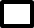          в день получения услуги.      путем:          внесения наличных денежных средств в кассу Учреждения лично;          через работника  отделения, ответственного за прием денежных средств, с применением бланков строгой отчетности.Основания для изменения и расторжения договора12. Условия, на которых заключен настоящий Договор, могут быть изменены либо по соглашению Сторон, либо в соответствии с действующим законодательством Российской Федерации.13. Настоящий Договор может быть расторгнут по соглашению Сторон. По инициативе одной из Сторон настоящий Договор может быть расторгнут по основаниям, предусмотренным действующим законодательством Российской Федерации.14. Настоящий Договор считается расторгнутым со дня письменного уведомления Исполнителем Заказчика об отказе от исполнения настоящего Договора, если иные сроки не установлены настоящим Договором.Ответственность за неисполнение или ненадлежащее исполнение обязательств по Договору15. Стороны несут ответственность за неисполнение или ненадлежащее исполнение  обязательств по настоящему Договору в соответствии с законодательством Российской Федерации.Срок действия Договора и другие условия16. Настоящий Договор вступает в силу со дня его подписания Сторонами и действует до  ____________________ _____________________________________________________________________.(указать срок)17. Договор составлен в двух экземплярах, имеющих равную юридическую силу.Адрес (место нахождения), реквизиты и подписи СторонИсполнитель:БУ «Няганский комплексный центр социального обслуживания населения»Почтовый индекс и адрес: 628187, ул. Интернациональная, дом 9 А, г. Нягань, Ханты-Мансийский автономный округ – Югра, Тюменская область. ИНН 8610011738/ КПП 861001001р/с 40601810200003000001 в банке РКЦ Ханты-Мансийска в г. Ханты-МансийскЛицевой счет  УФК по Ханты-Мансийскому автономному округу – Югре (Депфин Югры, БУ «Няганский комплексный центр социального обслуживания населения»)Лицевой счет 290.33.805.0ОГРН 1028601497528БИК 047162000 ОГРН 1028601497528БИК 047162000      т/ф.: (34672) 5-42-99. эл.адрес: NyaganKCSON@admhmao.ru   ____Медведева В.Н. ___/_______________/  (Фамилия, инициалы)    (личная подпись)М.П.Заказчик     _______________________________________________ФИО (при наличии) Заказчика      _____________________________________________ Данные документа, удостоверяющего личность Заказчика     ______________________________________________ Адрес места жительства Заказчика       _________________________________________________________________________       _________________________________________________________________________Фамилия, имя, отчество (при наличии) законного представителя Заказчика     _______________________________________________     _____________________________________________Данные документа, удостоверяющего личность, законного представителя Заказчика     _____________________________________________     ______________________________________________ Адрес места жительства законного представителя Заказчик _____________________/_______________/          (Фамилия, инициалы    (личная подпись)